FORMULIR PENILAIAN UJIAN SKRIPSINama			:  Alisyah Siti KhodijahNo. Pokok	:  2019730115Judul Skripsi	:  Pemahaman Mengenai Dampak Penggunaan Earphone pada PasienRawat Jalan di RSUD Dr. H. Chasan Boesoirie Ternate   Catatan :Rentang  nilai 0-100                                                 Penguji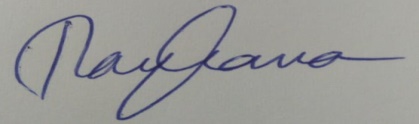 				dr. Rayhana, M. BiomedPERBAIKAN SKRIPSISesuai dengan jalannya sidang skripsi, perbaikan-perbaikan yang harus dan/atau disarankan untuk dilakukan pada ujian ini adalah sbb:------------------------------------------------------------------------------------------------------------------------------------------------------------------------------------------------------------------------------------------------------------------------------------------------------------------------------------------------------------------------------------------------------------------------------------------------------------------------------------------------------------------------------------------------------------------------------------------------------------------------------------------------------------------------------------------------------------------------------------------------------------------------------------------------------------------------------------------------------------------------------------------------------	                     Jakarta,    Januari 2023						     Penguji 2,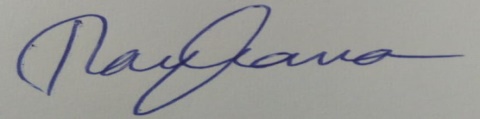                            dr. Rayhana, M. BiomedAspek yang dinilaiNilai*BobotNilai x BobotPenyajian Lisan.Penggunaan WaktuKejelasan PenyajianEfektifitas, Pemakaian AVA2Sistematika PenulisanSesuai Kaidah IlmiahKetepatan Penggunaan BahasaSusunan Bahasa1Isi TulisanLatar BelakangTujuanKerangka TeoriKerangka KonsepDefinisi Operasional ( DO )Desain PenelitianMetode Pengambilan DataAnalisis DataPembahasanKesimpulanSaran3Originalitas RelevansiKeterkinian1Tanya Jawab & atau unjuk kerja :Kejelasan mengemukakan isi skripsiPenguasaan materiKetepatan menjawab pertanyaan3TOTALTOTALTOTAL78